Transcription and Translation Using directions from ___________ to synthesize ______________Why do we need protein? _____________________________________________________Where do we get protein? _____________________________________________________We break these proteins down to their monomers (____________________) and make proteins that we need.TranscriptionOccurs in the __________________Process that uses the directions in __________ to make _____________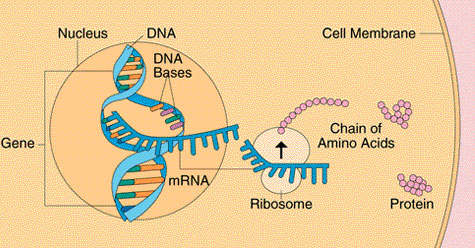 ________________________ unzip in short segmentsRNA Nucleotides are free floating in the nucleusThey form a complementary strand of ____________ to the DNADNA ___________ back up.Not all mRNA gives actual directions________- Intervening regionsNon-Coding (JUNK)________- Expressed regionsCoding regionsThey mean something!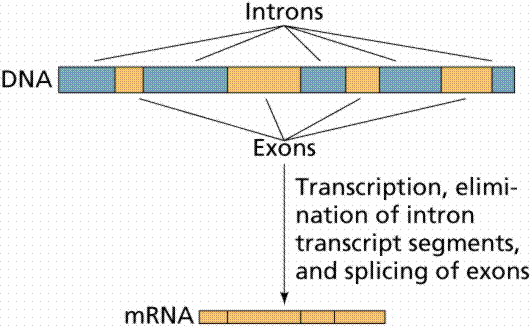 After removing _________________, the mRNA moves into the ______________ where translation occurs!Steps in Translation 1st: ______________ binds to _____________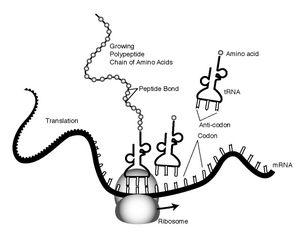 2nd: ______________ instructs ____________ to bring the appropriate Amino AcidrRNA knows which amino acids to tell tRNA to bring because of _____________ that are found on _________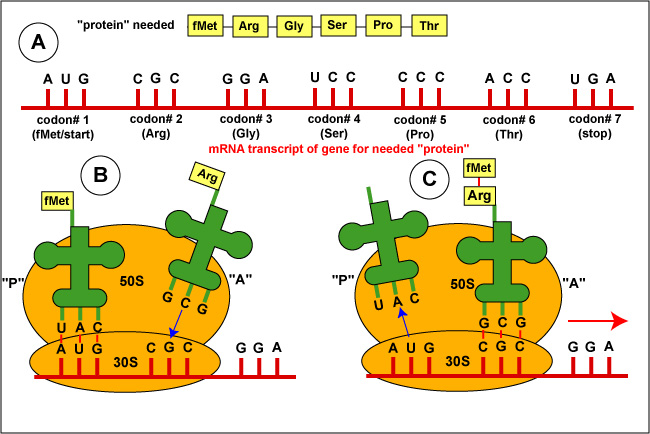 The ________________ on tRNA complements the ___________ on the mRNAPage 292 in your text can be used to see the mRNA genetic code and names of the amino acids The amino acids bond together to form _________________________ = Proteins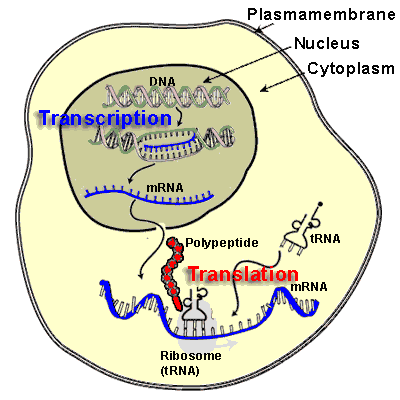 